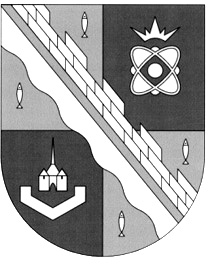 администрация МУНИЦИПАЛЬНОГО ОБРАЗОВАНИЯ                                        СОСНОВОБОРСКИЙ ГОРОДСКОЙ ОКРУГ  ЛЕНИНГРАДСКОЙ ОБЛАСТИпостановлениеот 18/02/2019 № 288 Об образовании антитеррористической комиссииВ соответствии с Федеральным законом от 06.03.2006 № 35-ФЗ                                    «О противодействии терроризму», распоряжением Правительства Ленинградской области от 18.04.2018 № 82-ФЗ «О внесении изменений с статьи 5 и 5.1 Федерального закона «О противодействии терроризму», администрация муниципального образования Сосновоборский городской округ Ленинградской области                           п о с т а н о в л я е т:1. В целях организации деятельности администрации муниципального образования Сосновоборский городской округ Ленинградской области по реализации полномочий в области противодействия терроризму, предусмотренных статьей 5.2 Федерального закона от 06.03.2006 № 35-ФЗ «О противодействии терроризму» образовать антитеррористическую комиссию при администрации муниципального образования Сосновоборский городской округ Ленинградской области.2. Антитеррористической комиссии при администрации Сосновоборского городского округа руководствоваться Положением об антитеррористической комиссии муниципального образования Сосновоборский городской Ленинградской области и Регламентом антитеррористической комиссии муниципального образования Сосновоборский городской округ Ленинградской области, утвержденными решением антитеррористической комиссии Ленинградской области от 23 августа 2018 года.3. Утвердить состав антитеррористической комиссии муниципального образования Сосновоборский городской округ Ленинградской области по должностям (Приложение № 1).4. Признать утратившими силу постановление администрации муниципального образования Сосновоборский городской округ Ленинградской области от 22.09.2017                № 2111 «Об образовании антитеррористической комиссии», постановление администрации муниципального образования Сосновоборский городской округ Ленинградской области от 17.11.1017 № 2552 «О внесении изменений в постановление администрации Сосновоборского городского округа от 22.09.2017 № 2111 «О создании антитеррористической комиссии», постановление администрации муниципального образования Сосновоборский городской округ Ленинградской области от 19.12.2017 № 2862 «О внесении изменений в постановление администрации Сосновоборского городского округа от 22.09.2017 № 2111 «Об образовании антитеррористической комиссии». 5. Общему отделу администрации (Баскакова К.Л.) обнародовать настоящее  постановление на электронном сайте городской газеты «Маяк». 6. Отделу по связям с общественностью администрации (Никитина В.Г.) комитета по общественной безопасности и информации разместить настоящее постановление на официальном сайте Сосновоборского городского округа.7.  Постановление вступает в силу со дня официального обнародования.8. Контроль за исполнением настоящего постановления возложить на заместителя главы администрации по безопасности, правопорядку и организационным вопросам Колгана А.В.Глава администрации Сосновоборского городского округа                                                             М.В.ВоронковИсп.: Коршунова С.В.; ЛЕСОГЛАСОВАНО: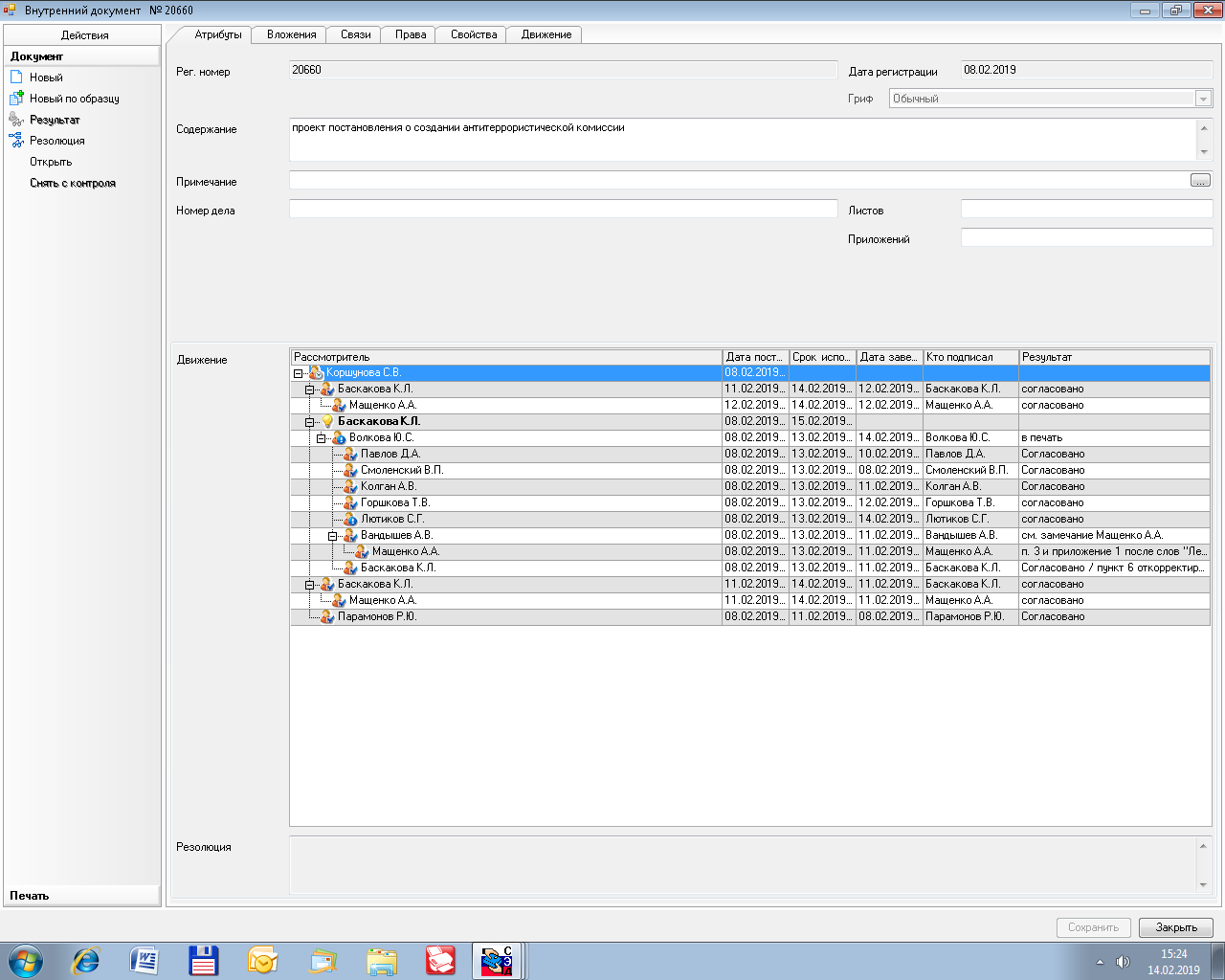 Рассылка:Общий отдел, отдел общественной безопасности, отдел гражданской защиты всем членам комиссии, отдел по связям с общественностью. УТВЕРЖДЕН                                                                                        постановлением  администрации   Сосновоборского городского округа                                                                                       от 18/02/2019 № 288                                                                                 Приложение №1СОСТАВ 
антитеррористической комиссии  при администрации муниципального образования Сосновоборский городской округ Ленинградской области№п/пШтатно-должностной составС какой должности предназначен1Председатель  КомиссииГлава администрации Сосновоборского городского округа  2Заместитель председателя КомиссииНачальник отдела в  г.Сосновый Бор УФСБ России по Санкт-Петербургу и Ленинградской области (по согласованию)3Заместитель председателя КомиссииЗаместитель главы администрации по безопасности, правопорядку и организационным вопросам 4Члены комиссииПредседатель Комитета по общественной безопасности и информации администрации5Члены комиссииНачальник отдела общественной безопасности6Члены комиссииЗаместитель директора филиала АО «Концерн Росэнергоатом»  «Ленинградская атомная станция» по режиму и физической защите (по согласованию)7Члены комиссииЗаместитель генерального директора ФГУП «НИТИ им. А.П.Александрова»  по  режиму и  охране - начальник службы безопасности (по согласованию)8Члены комиссииНачальник ОМВД  России по г.Сосновый Бор Ленинградской области (по согласованию)9Члены комиссииНачальник (представитель) ФГКУ «37 отряд ФПС по Ленинградской области» (по согласованию)10Члены комиссииРуководитель Сосновоборского межрайонного следственного отдела Следственного управления по СПб и ЛО Следственного Комитета РФ (по согласованию)11Члены комиссииДепутат совета депутатов муниципального образования Сосновоборский городской округ Ленинградской области (по согласованию)12Члены комиссииНачальник отдела по г. Сосновый Бор Управления по вопросам миграции ГУ МВД России по СПб и ЛО (по согласованию)13Члены комиссииСтарший инспектор отделения лицензионно-разрешительной работы (по Гатчинскому, Ломоносовскому районам и г. Сосновый Бор) ГУ Росгвардии по СПб и ЛО14Члены комиссииКомандир (представитель) войсковой части 3705 (по согласованию)15Секретарь КомиссииГлавный  специалист отдела гражданской защиты администрации Сосновоборского городского округа 